              PANSİYONA YERLEŞEN ÖĞRENCİLERİN GETİRMESİ GEREKEN EŞYALAR   1. Gecelik Takımı ve Eşofman Takımı   2.Terlik(Tuvalet ve yatakhane için 2 adet )   3.Şampuan ve Sabun(ihtiyaç halinde kullanılmak üzere bit şampuanı)  4.El Havlusu-Banyo Havlusu veya Bornoz  5. Dolap İçin Asma Kilit  6.Plastik veya Ahşap Elbise Askısı (6 Adet)  7.Yedek İç Çamaşırı ve Çorap ( En Az 5'er Adet )  8.Ayakkabı Boyası  9.Günlük ped  10.Yeteri Kadar Sivil Kıyafet ( Çok Fazla Getirilmeyecek)   PANSİYONA GETİRİLMESİ YASAK OLAN ŞEYLER:Her Türlü Kesici Delici Alet, Kameralı Cep Telefonu, Her Türlü Yasaklanmış Yayınlar Cd, Disket, Kamera,       Fotoğraf Makinesi, Radyo, Müzik çalar Yiyecek ve İçecek Maddeleri Sigara, Alkollü İçecek ve Her Türlü İlaç Lüzumsuz Kozmetik Ürünleri ve Makyaj Malzemeleri NOT: PANSİYONA KESİCİ DELİCİ ALET SOKMAK KESİNLİKLE YASAKTIR.PANSİYON GİRİŞİ ……………………………………. PAZARTESİ GÜNÜ SAAT 8.30 İLE 16.30’DUR.PANSİYONA GELMEDEN ÖNCE OKUL WEB SAYFAMIZ DUYURULAR BÖLÜMÜNÜ İNCELEYİNİZ.OKUL WEB SAYFASI DUYURULAR BÖLÜMÜNDE YER ALAN PANSİYON İÇ YÖNERGESİNİ OKUYUNUZ.                                                                                                                         Nida ERDİN YAĞCI                                                                                                    Pansiyondan Sorumlu Müdür Yardımcısı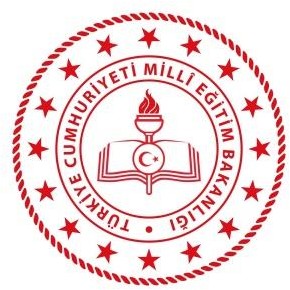 T.C.SİVAS VALİLİĞİKARŞIYAKA MESLEKİ VE TEKNİK ANADOLU LİSESİ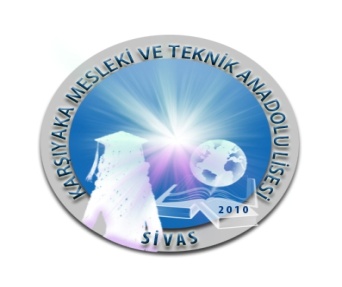 